Publicado en  el 23/01/2015 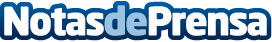 El Gobierno de Cantabria presentará en Fitur 2015 un espacio interactivo y dinámico para promocionar la región como un multidestinoDatos de contacto:Nota de prensa publicada en: https://www.notasdeprensa.es/el-gobierno-de-cantabria-presentara-en-fitur_1 Categorias: Cantabria http://www.notasdeprensa.es